Lesson Plan – St. Emily Religious EducationDate:						Catechists:								Class: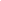 Focus for the lesson:Standards for the lesson:Take Home:  Starter for home discussion; a ‘thinking project’ with a one paragraph answer; something to investigate; family project; how to ‘be a disciple’ this coming week, etc.  TimeContent presented / Materials usedStudent activityTimeContent presented / Materials usedStudent activity